THE SOUT H LONDON CONNOLLY ASSOCIATIONp r e s e n t sa consultative  conferenceto be opened by Richard Balfe, MEPonSaturday, SEPTEMBER 22nd 1984from 10.00a.m. until midnightat theSt. MATTHEW’S CENTREBRIXTON HILLLONDON, SW2ADMISSION:£2 Sponsored by the                             Ethnic                             Minorities                           Group THE IRISH IN BRITAIN ALIVE	AND 	KICKINGSOUTH LONDON CONNOLLY ASSOCIa celebration ofIrish culture, Music and SportP.G. Cunningham on The G.A.A. Siobian O’Neill on Irish Language and CultureDonal MacAmhlaigh on The Irish ImmigrantFILMSAcceptable LevelsThe DawnThe Cause of IrelandVIDEOSGarlic Football and hurling FinalsLUNCHTIME	TRADITIONAL MUSIC EVENING MUSIC	by COLCANNON (formerly CRUSHEEN)FOOD	EXHIBITIONS	BAR	STALLSall this and much more__________________________________ADMISSION:	 £2.00For further information, please contact:Maureen	01-699-6137MAIN HALLVIDEO ROOMBAR9.30 - 10SETTING UP 10.30 – 11OPENING SPEAKERS11 – 11.30POLITICAL  DISCUSSIONIRISH IMMIGRANTIRISH11.30 – 12IN BRITAIN JOKE12 – 12.3012.30 – 1THE CAUSE OFBAR1 – 1.30IRELAND FOOD1.30 – 2MUSIC2 – 2.30GAA2.30 - 3PJ CUNNINGHAM IRISH IMMIGRATION3 – 3.30FOOTBALL FINALVIDEO 3.30 – 4SIOBIAN ONEIL4 – 4.30IRISH LANGUAGE4.30 – 5LONDON5 – 5.30THE DAWNAMAGH 5.30 – 6GROUP6 – 6.306.30 – 7IRISH DANCING7 – 7.30ACCEPTABLE LEVELS7.30 – 8BAR8 – 8.308.30 - 99 – 9.30MAIN GROUP9.30 – 1010 – 10.3010.30 - 11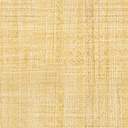 